Домашнее задание для 2 ОИИ, от 16.05.21.Письменно. Построить 4 вида трезвучий от звука "фа" малой октавы: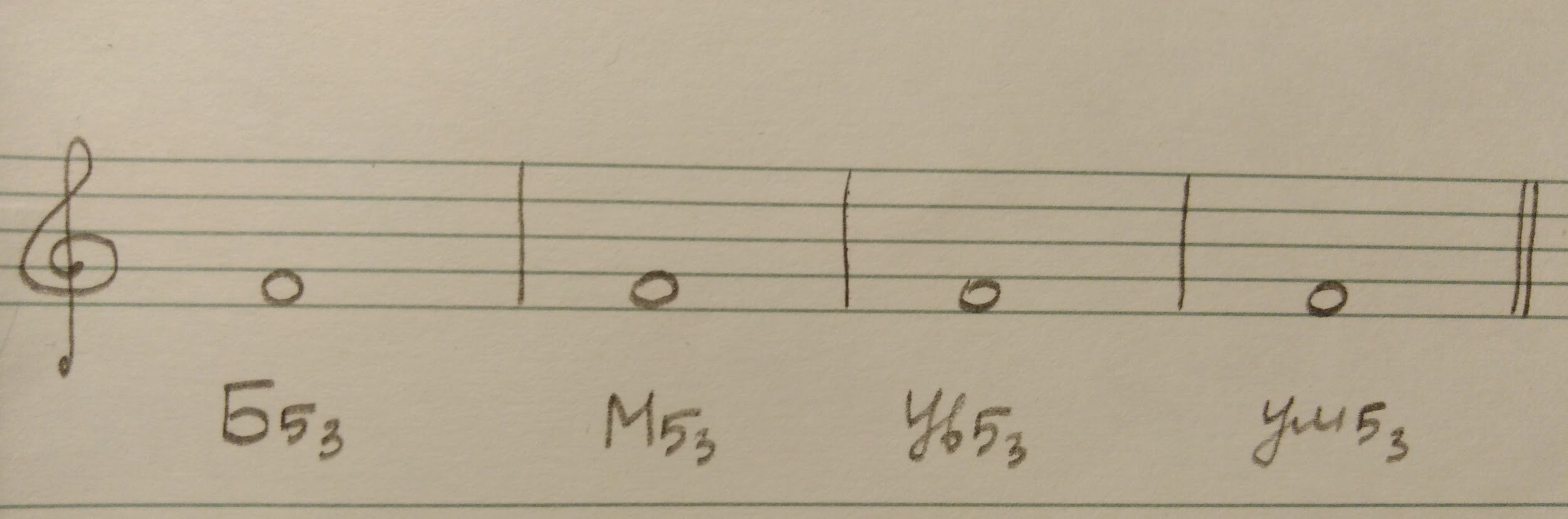 Виды ладов. Повторять правила гармонического и мелодического мажора и минора.Мажор. Гармонический: понижается VI ст. Мелодический: при движении ВНИЗ, понижаются VI и VII ст.Минор.Гармонический: повышается VII ст. Мелодический: при движении ВВЕРХ повышается VI и VII ст.Исполнение аккордов.Исполнять Б5/3 и М5/3 от всех белых клавиш:в пределах первой октавы;произнося звуки вслух;сначала звуки играть последовательно, затем вместе.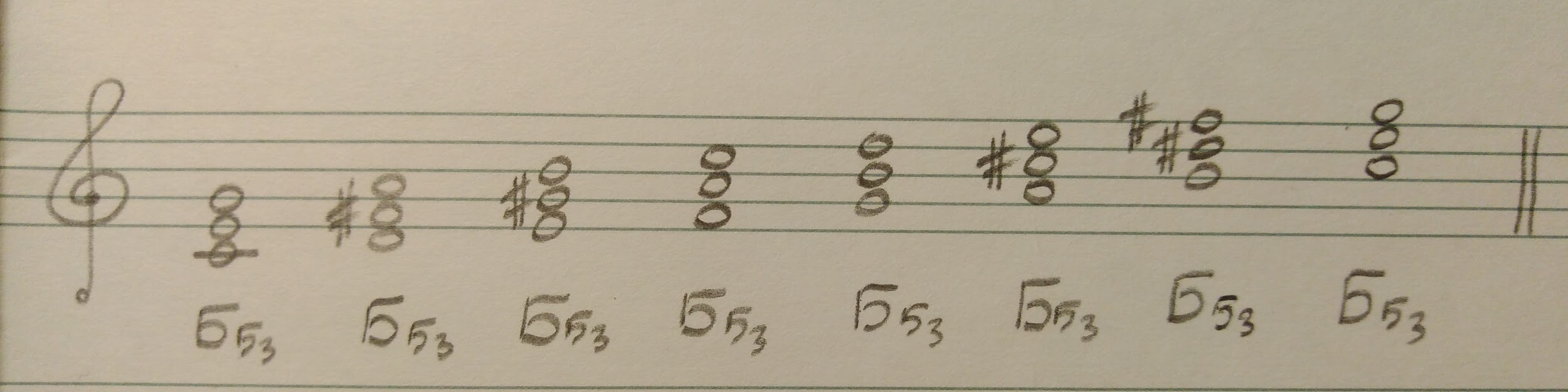 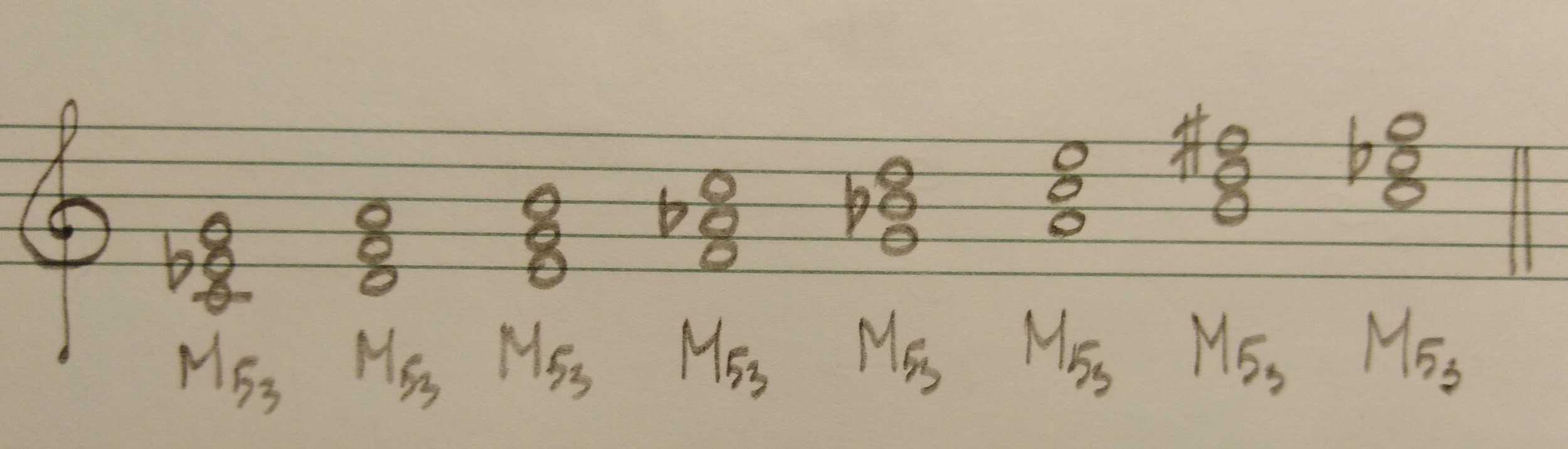 